Отчетная формаМуниципальное  образование  МКОУ « Турманская СОШ»Тема профилактической Недели: «Здоровая семья» Сроки проведения мероприятий: с 30 ноября по 5 декабря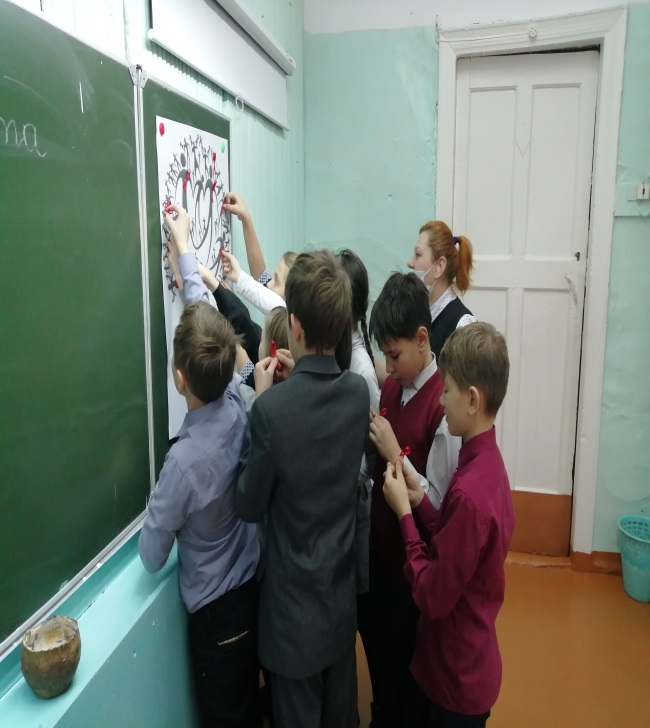 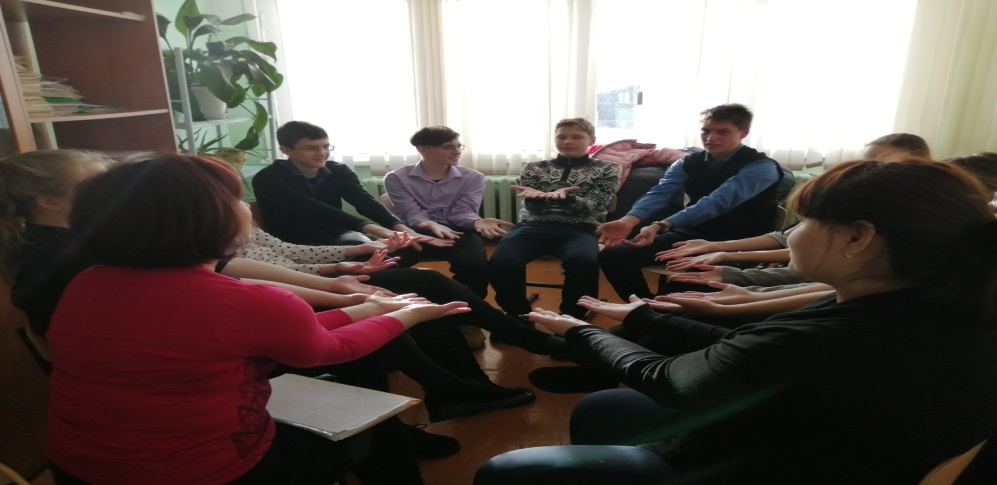 Образовательная организация Количество участников, в том числеКоличество участников, в том числеКоличество участников, в том числеКоличество участников, в том числеКоличество проведенных мероприятийВыводы о неделе, описание опыта по внедрению новых эффективных элементов неделиМКОУ « Турманская СОШ»ОбучающихсяРодителейПедагоговСоц. партнеров (перечислить)Количество проведенных мероприятийВыводы о неделе, описание опыта по внедрению новых эффективных элементов неделиМКОУ « Турманская СОШ»1837515-4Классными руководителями проведены классные часы  с показом презентаций, фильмов по теме « Здоровая семья», « Семейные ценности» в 1 -11 кл.:« Традиции семьи и семейные ценности», « Семейные ценности моей семьи», « Здоровые дети – здоровая семья», « Что значимое в вашей семье», « Я и моя семья»,Педагогом - психологом  проведены тренинги « Ценность жизни»  в 8 -11клПроведена акция « Красная ленточка».Проведены единые классные часы: « ЗОЖ», « Я выбираю жизнь».Проведены онлайн беседы с родителями на тему: «Что нужно знать родителю о ВИЧ инфекции», « Семейные ценности».